Экологическое досье «Островки нетронутой природы»     Природа – это великое чудо нашей планеты и ее надо беречь. Ко дню заповедников и национальных парков  16 января в детской библиотеке участникам клуба «Любознайки» было предложено экологическое досье «Островки нетронутой природы».    Библиотекарь рассказала  ребятам об охране природных богатств, животного и растительного мира.    Дети узнали много полезного и интересного: значение слов «заповедник», «Красная книга», «экология», «заказники», о богатой природе родного края, бережном отношении к ней.    С большим интересом слушали о проблемах окружающей среды,отвечали на вопросы викторины «Природа и мы», объясняли значение экологических знаков, которые  регулируют наше поведение на природе.
    Мероприятие сопровождалось просмотром видеоматериала о красивых уголках нашей Родины и  обзором литературы представленной на книжной выставке «Жемчужины природы - заповедники».        В заключение встречи все пришли к выводу, что заповедники, заказники и национальные парки - это, пожалуй, единственный способ уберечь от исчезновения хотя бы небольшую часть дикой природы.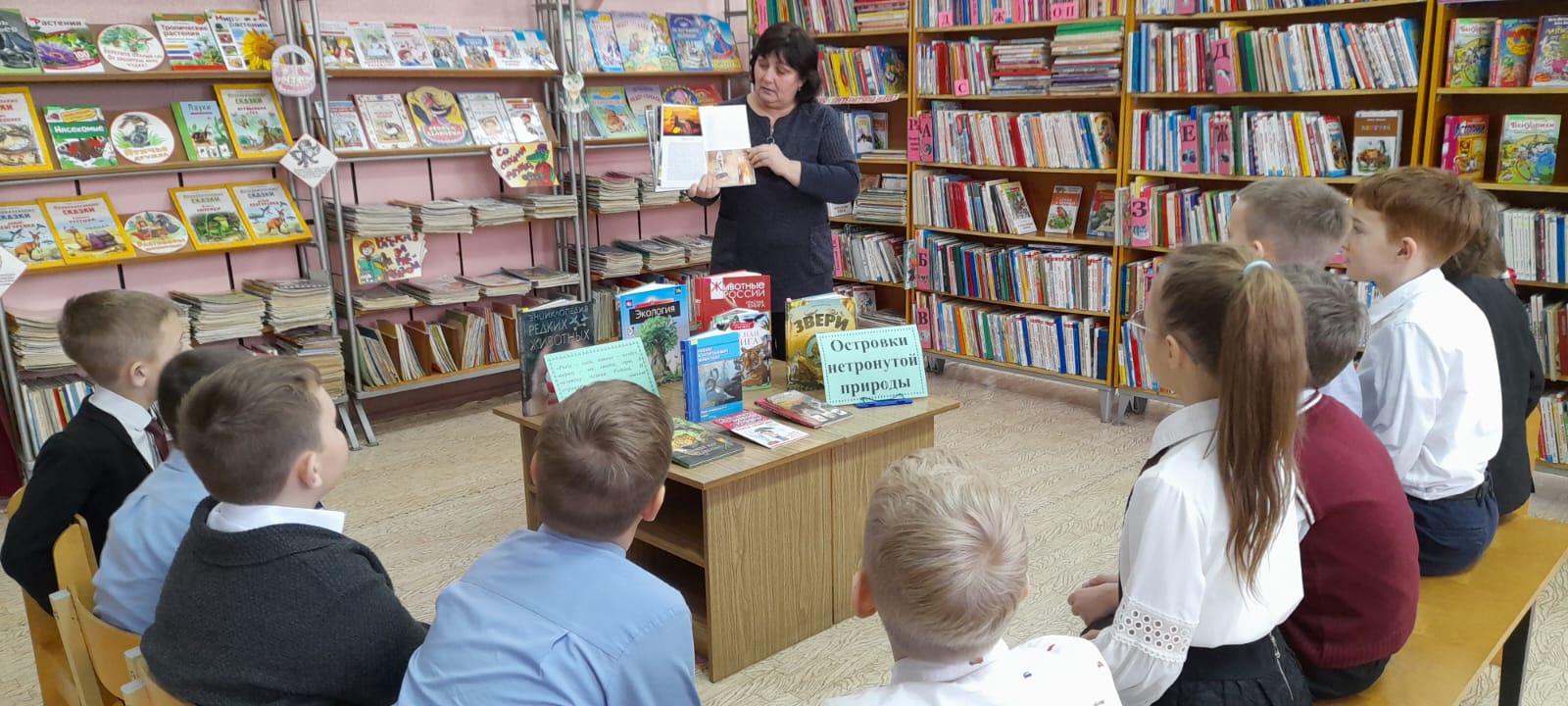 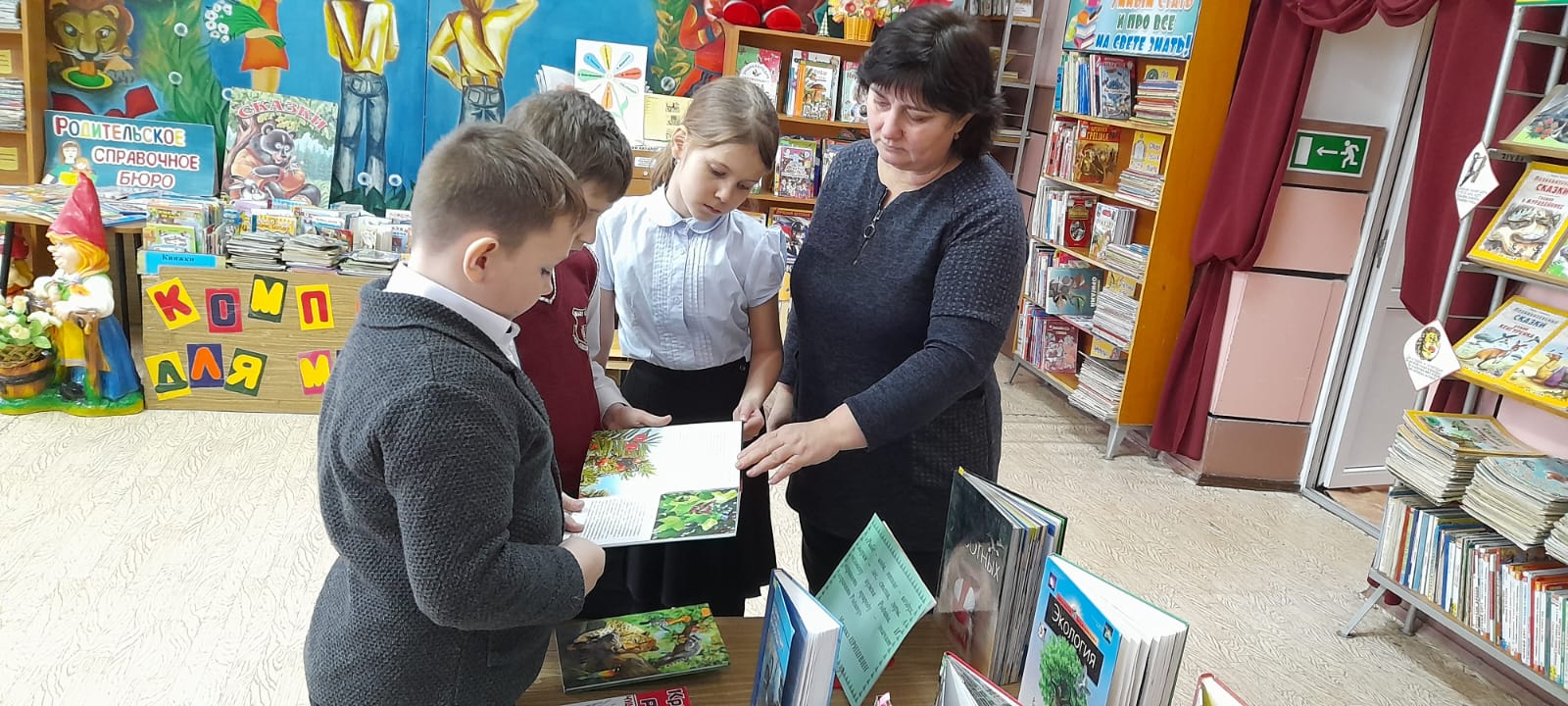 